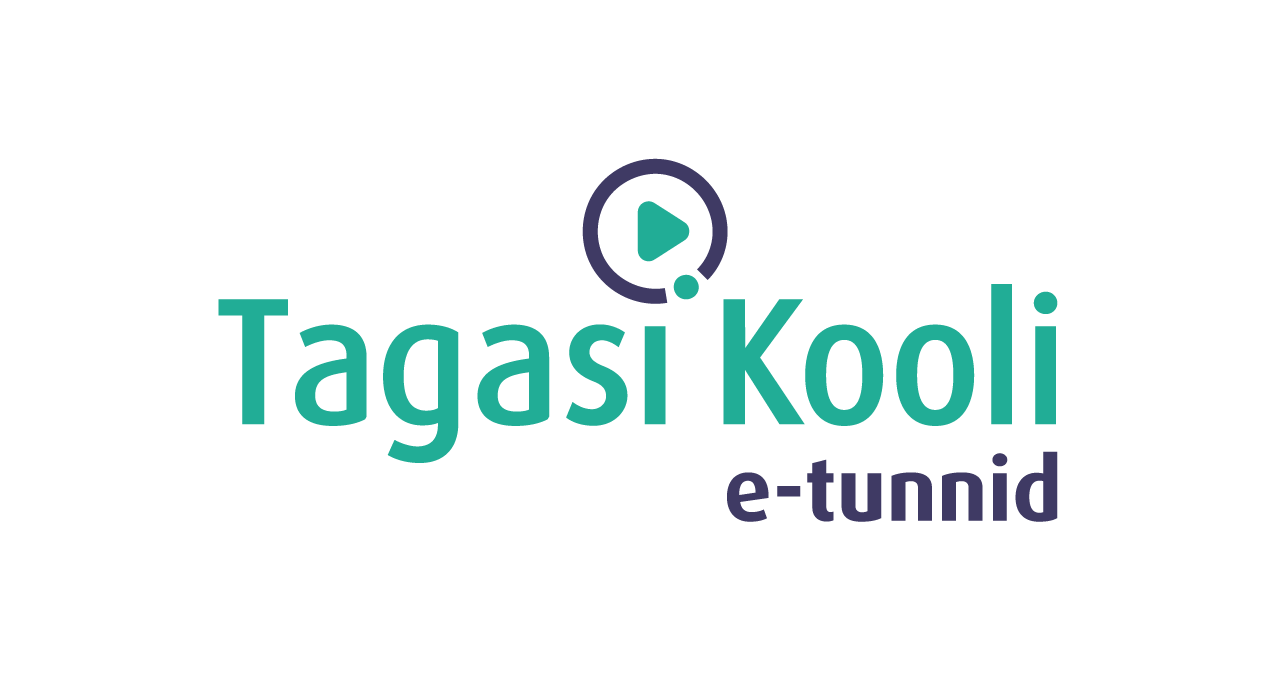 Э-УРОК ПРИГЛАШЕННОГО УЧИТЕЛЯ – ВСТРЕЧАЕМСЯ В ОБЩЕМ ВИРТУАЛЬНОМ КЛАССЕПРОГРАММА УРОКА #376* Программа урока создана, чтобы предлагать учителям разные варианты для активного привлечения учеников к теме урока. В программе урока содержатся часто предлагаемые варианты методов, и учитель сам принимает решение, какой метод использовать. Необязательно в точности следовать программе урока.Тема урока:«Почему стоит выбрать riigikaitseõpetus?»Приглашенный учитель:Антон Праткунас, Кайтселиитчик и учитель национальной обороныУченики:9–11 классУчебная цель урока:Ученик знает, чем занимаются на уроках государственной обороны, кто преподает государственную оборону и какие новые навыки можно приобрести в выездном лагере.Связь с государственной учебной программой:Гражданская компетентностьСтруктура 45-минутного урока:5–10 минут для подготовки;20–30 минут трансляция с обсуждением.Подготовка к урокудля учителей и учеников:Необходимые средства: компьютер, интернет-соединение, проектор, колонкиВключите компьютер, проектор и откройте ссылку с э-уроком в YouTube.Проверьте динамики, чтобы звук был слышен во всем классе.ПОДГОТОВКА К ЭУРОКУNB! Имеется дело с дискуссионным форматом. Во время прямого эфира, по сигналу выступающего поставить видео на паузу и предоставить ученикам провести групповое обсуждение примерно 7-10 минут. Следите в ходе обсуждения за тем, сколько вашему классу требуется времени для обсуждения. После того, как ученики обсудят вопрос выступающего, продолжайте просмотр видео, и выступающий предложит ученикам свой ответ на заданный вопрос. Во время эфира планируется задать 2 вопроса, таким образом, ученики могут провести три обсуждения. Это означает, что один электронный урок, вероятно, заполнит весь 45-минутный урок. Вы постоянно следите за использованием времени в своем классе.Такой метод активного обучения рекомендуется педагогами-психологами. Ждем отзывов о новом формате!Справочная информация по теме урока:Чем занимаются на уроках государственной обороны? Кто преподает государственную оборону? Какие новые навыки можно приобрести в выездном лагере? – на эти и многие другие вопросы ответит всем заинтересованным и ученикам 9 – 11 классов кайтселийтчик и учитель национальной обороны Антон Праткунас.Подготовка5–10 минутПОДГОТОВКА 5–10 минутСформируйте в классе дискуссионную группу и обсудите следующие важные темы, связанные с содержанием э-урока.Что такое обучение государственной обороне?Почему важно говорить о государственной обороне?Запишите мысли учащихся и составьте карту их мыслей на доске или бумаге.NB! Прямая трансляция и вопросы для обсуждения в классе. Примерно 40 мин., из которых выступающий будет говорить примерно 20 мин. Остальные 20 минут занимает обсуждение учеников.Во время трансляции выступающий задаст ученикам 2 вопроса. Пожалуйста после того, как будет задан вопрос поставьте трансляцию на паузу, предоставьте ученикам возможность обсудить в группах примерно 7–10 мин. После этого опять запустите видео и услышите экспертную оценку выступающего.Вопросы для обсуждения:Почему вам интересен предмет riigikaitseõpetus?Какие практические навыки вам будут полезны в жизни?Обсуждение и закрепление изученногоПоговорите в группах о том, что нового узнали ученики? Что было для них новым и что они уже знали? Что еще они хотели бы знать и какие еще вопросы у них возникли? Обратная связьПожалуйста, оставьте отзыв о формате обсуждения после проведения э-урока здесь: https://forms.gle/KqtzANnvtbpYcTU4A 